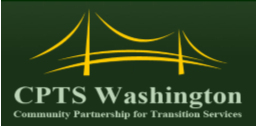 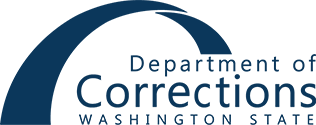 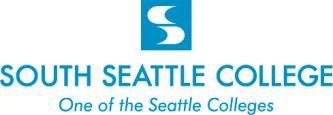 Greet & Meet Orientation: Transition Navigator - Justice Involved Solutions                         Guided Pathway Transition Plan	DATE:__________________Full Name:	DOC #:  	Contact #: 	 Assigned CCO Name:  	  When & where were you released?  		What are your 30, 60, 90 day goals? What do you need to support these goals? 	_ 	_ 	_                                                            http://kccpts.org/	CIRCLE ONENOTESSocial Security CardYESNOWA Driver’s License/I.D.YESNOVeteranYESNOGED/HS DiplomaYESNOResumeYESNOTransportationYESNOHousing Needs (SPIA)YESNOLFOs/Child Support (STP)YESNOWA State Apple Care YESNO1 full set interview clothesYESNO2 full sets work clothesYESNOTreatment ProviderYESNOLearning Challenges (DVR) YESNOFood Stamps/BFETYESNOPost-Secondary Education & Training Interest (Guided Pathways)YESNO